הראיות אשר תוגשנה כתמיכה בתביעות בגין נזק לרכושימולא ע"י קרנות IOPCימולא ע"י קרנות IOPCתביעה בגין נזק לרכושתביעה בגין נזק לרכושפרטים אישיים/פרטי החברהפרטים אישיים/פרטי החברהשם ושם משפחהתאריך לידהמען למכתביםכתובת דואר אלקטרונימספר טלפוןשם החברה (אם רלוונטי)מס זיהוי לצורכי מס/מספרי ח.פ. (לפי העניין)פרטי התביעה (נא צרפו ראיות התומכות בתביעה כמתואר להלן)פרטי התביעה (נא צרפו ראיות התומכות בתביעה כמתואר להלן)נא השתמשו בדפים נוספים במידת הצורךנא השתמשו בדפים נוספים במידת הצורךתיאור קצר של הרכוש (נא צרפו תצלומים)תיאור מבנה הבעלות על העסק שלכם (כלומר, בעלים יחיד, שותפות וכו').  אם אינכם הבעלים, תארו את הקשר שלכם לעסקמספר רישיון/רישום (אם רלוונטי)תיאור התיקונים או פעולות הניקוי אשר בוצעו בנכס, לרבות תאריכי ביצועןפרטים מלאים של תיקון רגיל או לוח החלפות של הנכסמספרם ותפקידיהם של העובדים המעורבים, לרבות שעות העבודה והתעריפים החליםהציוד בו נעשה שימוש, לרבות מחיר הציוד אשר נרכש או עלות שכירת הציוד ליום/שעה, והתאריכים בהם נעשה שימוש בציודגיל הנכס שניזוק, אם הוחלףהאם ההפסדים המצוינים בתביעה זו מבוטחים במלואם או בחלקם? אם כן, נא ציינו את הפרטים המלאים של הביטוחהאם קיבלתם פיצוי אחר כלשהו בהקשר לתקרית? אם כן, נא ציינו את הפרטים המלאיםכל מידע אחר אשר לדעתכם עשוי להיות שימושי לצורך תמיכה בתביעתכםהצהרההצהרה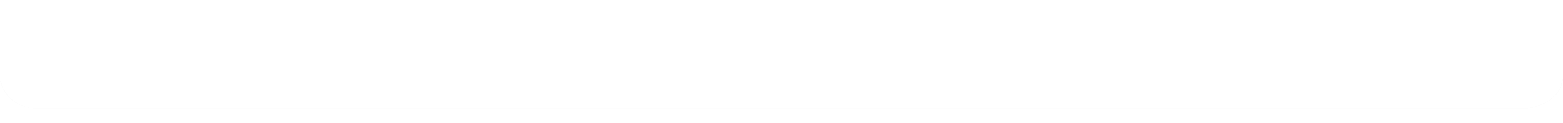 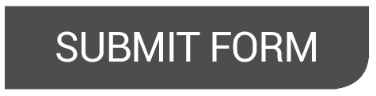 נא הגישו את כל המסמכים והראיות התומכים עבור כל העלויות אשר נגרמו לכם כמפורט לעיל אל:נא הגישו את כל המסמכים והראיות התומכים עבור כל העלויות אשר נגרמו לכם כמפורט לעיל אל:נא הגישו את כל המסמכים והראיות התומכים עבור כל העלויות אשר נגרמו לכם כמפורט לעיל אל: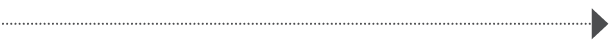 אנשי הקשר של קרנות IPOCבאמצעות מ. דיזנגוף ושות' נציגי P&I בע"מחלונות הסיטי, בניין אורן, רח' פלי"ם 2
חיפה 33095טלפון 972-04-8673715+טלפקס: 8796 867 4 972+דואר אלקטרוני_inc.israel@iopcfundsclaims.orgאתר אינטרנט:  www.iopcfunds.org1היקף נזק הזיהום לרכוש והסבר אודות אופן התרחשות הנזק2תיאור ותצלומים של פריטים שנהרסו, ניזוקו או דורשים ניקוי, תיקון או החלפה (לדוגמה סירות, ציוד דיג, כבישים, ביגוד), לרבות מיקומם3עלות עבודת התיקון, הניקוי או ההחלפה של פריטים4חשבוניות עבור העלויות שנגרמו5גילם של הפריטים שניזוקו והוחלפו6עלות השיקום לאחר הניקוי, בצירוף חשבוניות, ומידע אודות לוחות התיקונים הרגילים7נא הצהירו האם קיבלתם הכנסה נוספת כתוצאה מן התקרית